Πόσο κοστίζει η κιλοβατώρα ανά εταιρεία τον ΝοέμβριοΠώς διαμορφώνονται τα Τιμολόγια Προμήθειας Ηλεκτρικής Ενέργειας ανά κατηγορία Πελατών και το «Τιμολόγιο Αναφοράς» Καθολικής Υπηρεσίας για τον Νοέμβριο 2022.ΠΗΓΗ: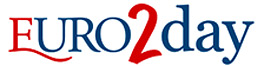 Πίνακας 1: Κατηγορία: Οικιακός Πελάτης – Ημερήσιο Τιμολόγιο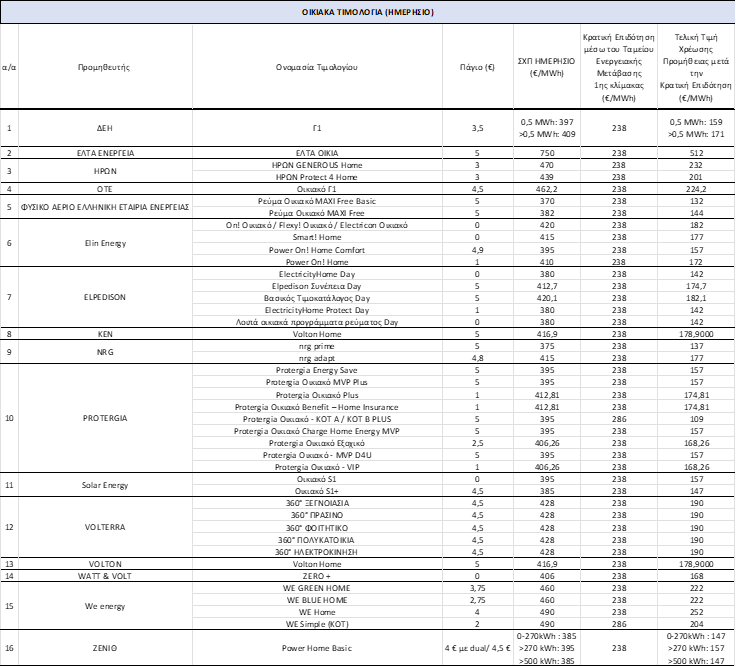       Πίνακας 2: Κατηγορία: Οικιακός Πελάτης – Νυχτερινό Τιμολόγιο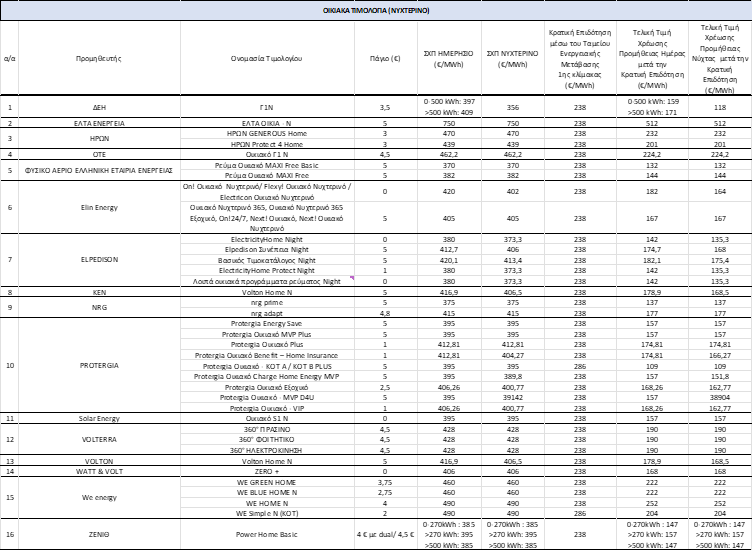 *Οι κλίμακες επιδότησης για τις κατηγορίες Οικιακός Πελάτης – Ημερήσιο Τιμολόγιο και Οικιακός Πελάτης Νυχτερινό Τιμολόγιο είναι:1η κλίμακα: μέχρι 0,5 ΜWh/μήνα η επιδότηση είναι 238€/MWh.2η κλίμακα: από 0,5 έως 1 MWh/μήνα η επιδότηση είναι 188€/MWh. Με επίτευξης στόχου ενεργειακής εξοικονόμησης είναι 238€/MWh.3η κλίμακα: πάνω από 1MWh/μήνα η επιδότηση είναι 50€/MWh.Πίνακας 3: Κατηγορία: Εμπορικός Πελάτης – Ημερήσιο Τιμολόγιο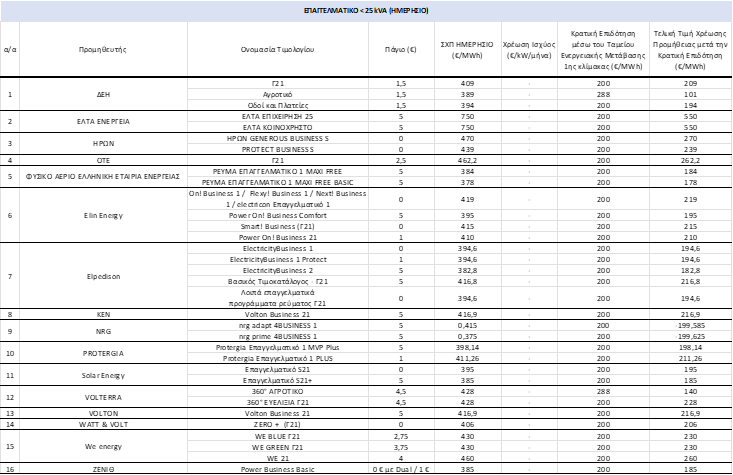 Πίνακας 4: Κατηγορία: Εμπορικός Πελάτης -Νυχτερινό Τιμολόγιο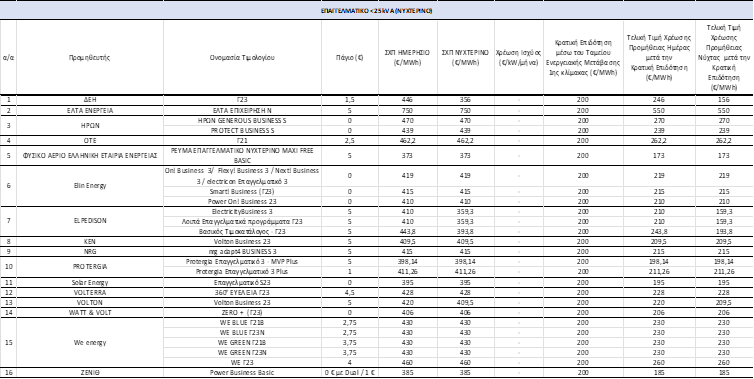 *Οι κλίμακες επιδότησης για τις κατηγορίες Εμπορικός Πελάτης – Ημερήσιο Τιμολόγιο και Εμπορικός Πελάτης- Νυχτερινό Τιμολόγιο είναι:1η κλίμακα: μέχρι 2 ΜWh/μήνα η επιδότηση είναι 200€/MWh.2η κλίμακα: πάνω από 2 MWh/μήνα η επιδότηση είναι 50€/MWh.«Τιμολόγιο Αναφοράς» για Καθολική Υπηρεσία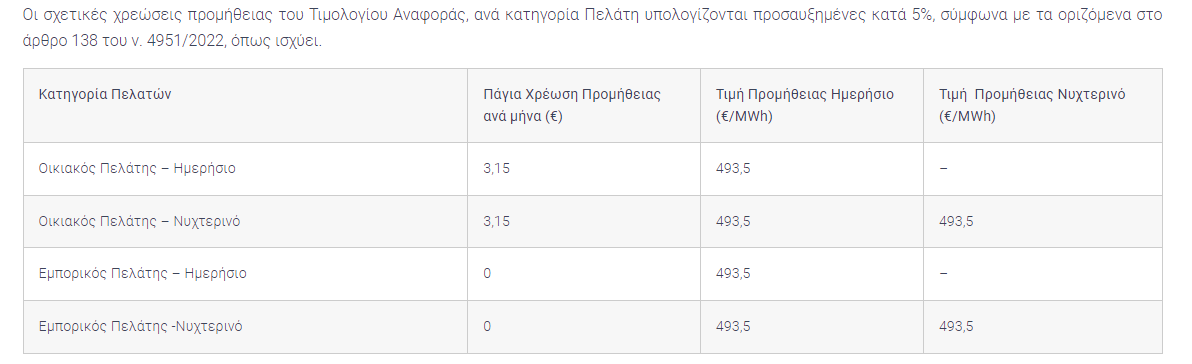 ΡΑΕ: Ρυθμίστε οφειλές για να αλλάξετε πάροχο στο ρεύμα